Памятка для педагогов «Признаки жестокого обращения по отношению к ребенку»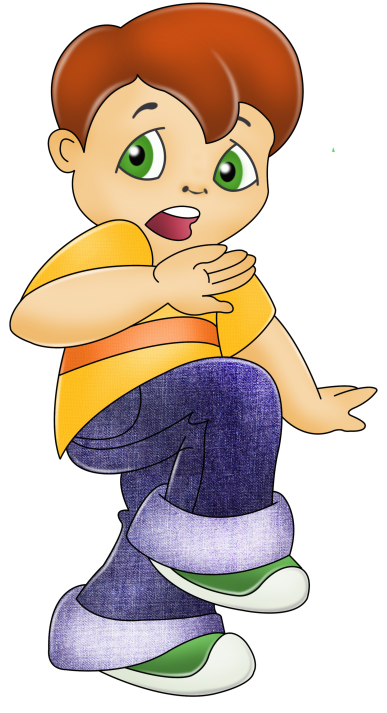 Пузанова Наталья Николаевна,  педагог-психолог МАДОУ ДСКВ «Югорка» Обратите внимание на следующие признаки:Ребенок плохо развивается: его психическое и физическое развитие не соответствует возрасту. Ребенок неухожен, неопрятен, плохо пахнет. Он апатичен, часто плачет или, напротив, агрессивен, вызывающе ведет себя. Ребенок демонстрирует изменчивое поведение: то спокоен, то внезапно возбуждается, и наоборот. Такое поведение часто является причиной плохих контактов ребенка с другими детьми, приводит к его изоляции, отверженности в группе. У ребенка могут быть проблемы с обучением из-за слабой концентрации внимания, несобранности, усталости, недосыпания. Ребенок проявляет отрицательное отношение к собственному телу, вплоть до причинения себе телесных повреждений. Ребенок отказывается раздеваться, стремится скрыть синяки и раны. Для ребенка характерны повторяющиеся жалобы на недомогание: головную боль, боли в животе, внешние воспаления мочеполовых органов. Ребенок явно испытывает враждебность или чувство страха по отношению к знакомому взрослому. У ребенка реакция испуга или отвращения на физический контакт с определенным взрослым. Судорожно реагирует на поднятую руку (как бы сжимается, боясь удара). Ребенок чрезмерно стремится к одобрению, ласке любых взрослых; уходит от конфликтов, споров с другими детьми; гипертрофированно проявляет заботу обо всем и обо всех. Он демонстрирует не соответствующее возрасту «взрослое» поведение, рационален, интересуется вопросами секса. Рассказывает о случаях насилия или сексуальных домогательствах, которые якобы произошли с другими детьми. У ребенка проблемы со сном, боязнь темноты, энурез. Каждый из данных признаков и особенностей поведения ребенка не обязательно свидетельствует о том, что он подвергается жестокому обращению или насилию (в том числе и сексуальному). Но если они проявляются в том или ином сочетании, воспитателю следует обратить на это внимание.